MAT103Homework 5Complete the following problems from the Precalculus textbook:Section 2.2 (p.183) – 4, 12, 24, 28Section 2.3 (pp. 200 – 201) – 2, 6, 14, 22
This work is licensed under a Creative Commons Attribution 4.0 International License.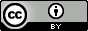 